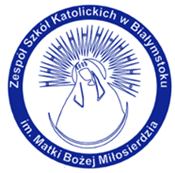 MIĘDZYSZKOLNY KONKURS PLASTYCZNY „MATKA BOŻA MIŁOSIERDZIA – ZWIERCIADŁO DOBROCI”.ORGANIZATOR:Zespół Szkół Katolickich im. Matki Bożej Miłosierdzia w Białymstoku ul. Kościelna 3  Białystok 15-087   e-mail: klo.bialystok@wp.pl    tel. 85 743 51 91lCELE KONKURSU:Rozwijanie zainteresowań plastycznych dzieci i młodzieży.Zgłębianie zagadnienia miłosierdzia Bożego.Zachęcenie dzieci i młodzieży do modlitwy poprzez zadania plastyczne.Zwrócenie uwagi na osobę Matki Bożej Miłosierdzia jako wzoru cnót.Odwoływanie się do nieprzemijających wartości czynienia dobra.WARUNKI UCZESTNICTWA:Uczestnikami konkursu mogą być uczniowie szkół podstawowych i gimnazjów.Każdy uczeń wykonuje samodzielnie 1 pracę plastyczną płaską (na papierze) w formacie A4 .Technika wykonania dowolna.Szkoła może przesłać maksymalnie po 10 prac z każdej kategorii.Prace plastyczne przekazane do konkursu nieodpłatnie przechodzą na własność organizatora.Każdą pracę plastyczną należy podpisać na odwrocie drukowanymi literami. Informacja powinna zawierać: imię, nazwisko, wiek uczestnika, klasę, do której uczęszcza, nazwę, adres i telefon szkoły oraz imię i nazwisko nauczyciela plastyki.Do pracy plastycznej należy przykleić na odwrocie podpisaną przez rodzica klauzulę załącznik nr 1.TERMIN NADSYŁANIA PRAC PLASTYCZNYCH:Prace plastyczne należy dostarczyć osobiście lub pocztą w kopercie z dopiskiem „konkurs plastyczny” do Zespołu Szkół Katolickich im. Matki Bożej Miłosierdzia w Białymstoku ul. Kościelna 3 15-087 Białystok do 17 listopada 2017 roku.O wynikach konkursu szkoły zostaną powiadomione telefonicznie.Komisja powołane przez organizatora dokona oceny prac i przyzna nagrody w 3 kategoriach.I kategoria: klasy 1-3 szkoły podstawowejII kategoria: klasy 4-6 szkoły podstawowejIII kategoria: gimnazjum----------------------------------------------------------------------------------------------------------------Załącznik nr 1.Zgoda rodziców  (opiekunów prawnych) na udział dziecka w zorganizowanym przez Zespół Szkół Katolickich Konkursie Plastycznym „Matka Boża Miłosierdzia – Zwierciadło Dobroci” . 1.Wyrażam zgodę na udział mojego dziecka    ............................................................................                                                                                                    (imię i nazwisko dziecka)    w  Konkursie Plastycznym „Matka Boża Miłosierdzia – Zwierciadło Dobroci”.    2. Wyrażam  zgodę  na  wykorzystanie  przez  organizatora  Konkursu  wizerunku  mojego  dziecka oraz przetwarzanie danych osobowych mojego dziecka (imienia, nazwiska, klasy,nazwy szkoły) w celach wynikających z organizacji Konkursu zgodnie z ustawą  z dnia 29 sierpnia 1997 r. o ochronie danych osobowych  (Dz.U. Nr 133, poz. 833 z późn. zm.).   3. Ponadto wyrażam zgodę na wielokrotne, nieodpłatne publikowanie nadesłanej przez moje dziecko pracy  konkursowej  w  materiałach  promocyjnych  związanych  z  Konkursem,  prezentacjach pokonkursowych, na stronie internetowej organizatora konkursu oraz w innych formach utrwaleń.               ……………………………………………………(czytelny podpis rodzica/opiekuna prawnego)